CARRERA: Profesorado de Geografia CURSO  Y COMISIÓN :  3º  Grupo 1PERSPECTIVA/ESPACIO CURRICULAR/MATERIA:  ESPACIO DE LA PRÁCTICA DOCENTE III  DOCENTE:   Noemí MiramónHORAS DE CLASES SEMANALES:  4 (cuatro) módulosCARÁCTER DE LA CURSADA:  CICLO LECTIVO:  2021EXPECTATIVAS DE LOGRO Analizar los diferentes enfoques de la enseñanza de la Geografía y sus contenidos, con sus múltiples variables y sus cambios más recientes.Enriquecer sus saberes teóricos y metodológicos que les permitan elaborar propuestas didácticas innovadoras.Ampliar el conocimiento de las normativas generales que regulan la tarea docente.Identificar y analizar críticamente diferentes modalidades de intervención docente a partir de la observación de clases.Elaborar y llevar a la práctica una experiencia de enseñanza-aprendizaje en una institución a designar y luego evaluar dicha experienciaCONTENIDOSEJE 1: LA GEOGRAFÍA Y SU ENSEÑANZALa enseñanza de la Geografía en la Educación Secundaria.  Cambios y continuidades. Los nuevos enfoques.El encuadre normativo del trabajo docente: reglamentos, resoluciones que enmarcan los procesos de enseñanza-aprendizaje.  Los diseños curriculares y las orientaciones pedagógicas propias de la Geografía.Educación ambiental: “lo ambiental en Geografía”.Enseñanza de la Geografía y Educación Sexual IntegralBIBLIOGRAFÍA OBLIGATORIA DEL EJE 1:-BACHMANN L. Y AJÓN A. (2019) La evaluación de contenidos ambientales en la escuela media: del inventario a la complejidad. VII Congreso Nacional de Geografía de Universidades Públicas y XXI Jornadas de Geografía de la UNLP, Facultad de Humanidades y Ciencias de la Educación, La Plata 9, 10 y 11 de octubre de 2019. Disponible en: http://jornadasgeogra_a.fahce.unlp.edu.ar - DEPARTAMENTO DE JEFATURA DE GABINETE DE MINISTROS  DE LA PROVINCIA DE BUENOS AIRES. DECRETO 2.299 Reglamento General de las Instituciones Educativas de la Provincia de Buenos Aires -DIRECCIÓN GENERAL DE CULTURA Y EDUCACIÓN. PCIA. DE BUENOS AIRES. Diseño Curricular de Geografía para la Educación Secundaria.-DIRECCIÓN GENERAL DE CULTURA Y EDUCACIÓN. PCIA. DE BUENOS AIRES. -Resolución 587/11-FERNANDEZ CASO M.V.  GUBERMAN D. (2015) Aportes del enfoque de género para una enseñanza inclusiva de la Ggeografía escolar. En Didáctica Geográfica Nº 16, 2015, pp. 165-184- MORENO M. (2019) Cruces posibles y necesarios entre Geografía y la Educación Sexual Integral [43-48] En Revista Encuentro de Saberes / 9. Secretaría de Extensión, Facultad de Filosofía y Letras, Universidad de Buenos Aires-ZAPPETTINI M. Y OTROS (2019) Claves para repensar la enseñanza de la Geografia, en el marco de la Provincia de Buenos Aaires. En VII Congreso Nacional de Geografía de Universidades Públicas y XXI Jornadas de Geografía de la UNLP-ZENOBI V.(2015) La Geografía para comprender y explicar el mundo actual. En Gómez, S.E.; Lapena, J.E.; Garcia, M.C (Compiladores)  Didáctica de las Ciencias Sociales, Geografia e Historia: investigación, practicas y experiencias. 1ra. Jornada Regional de Docencia y Prácticas en GEOGRAFIA, HISTORIA Y CIENCIAS SOCIALES (1aREDGEHCS)EJE 2: LA GEOGRAFÍA EN EL AULAEstrategias didácticas, generales y propias de la Geografía.Recursos didácticos: selección, aplicación.Aplicación de las “nuevas tecnologías” en la clase de Geografía.Los libros de texto de Geografía para la Educación Secundaria: análisis crítico, comparaciónLos procesos de evaluación: finalidades, tipos, instrumentos, interpretación.Otras prácticas inherentes a la tarea docente: preparación de actos escolares, salidas educativas, etc. BIBLIOGRAFÍA OBLIGATORIA DEL EJE 2:-DIRECCIÓN GENERAL DE CULTURA Y EDUCACIÓN. PCIA. DE BUENOS AIRES. Diseño Curricular de Geografía para la Educación Secundaria. -ANIJOVICH R. MORA S. (2010) Estrategias de Enseñanza. Otra mirada al quehacer en el aula. Buenos Aires. Aique Grupo Editor.  -ANIJOVICH R. (2011) Evaluar para aprender. Buenos Aires. Aique Grupo Editor. (Introducción y cap.1 y 2)-CORDERO S. SVARZMAN J. (2007) Hacer Geografía en la escuela. Buenos Aires. Ediciones Novedades Educativas. (cap. 5,6,7,8)-GARCÍA RÍOS D. (2019) El arte de los recursos didácticos en el aula de Geografía. Argentina, Cartograma.-GARCÍA RÍOS D. (2021) GEOGRÁFICAMENTE. Manual de didáctica de la Geografía con propuestas prácticas para el aula. Argentina, Cartograma. Cap. 3 y 4-DIRECCIÓN GENERAL DE CULTURA Y EDUCACIÓN. PCIA. DE BUENOS AIRES. -Resolución 378/17EJE 3: LA PRÁCTICA DOCENTESituaciones de enseñanza-aprendizaje en Geografía: observación de clases y práctica docente en el aula de un curso de educación secundaria.BIBLIOGRAFÍA:Este eje es “aplicativo” de los dos anteriores, por lo tanto, la bibliografía es la misma. Este último eje se propone para una cursada presencial, tanto en el nivel superior como en el secundario que es donde se implementaría. Dada la situación de DISPO, se concretará a través de aulas virtuales con puesta en acción de clases a sus compañeros. BIBLIOGRAFÍA  AMPLIATORIA -ALVAREZ Gabriel (2016)  Los actuales diseños curriculares de la geografía bonaerense:disputa cultural y geografía social. En Lorda M. Prieto M. (comp.) (2016) Didáctica de la Geografía. Debates comprometidos con la actualidad. Enseñanza e investigación en la formación docente. Serie Extensión Colección Estudios Sociales y Humanidades. Bahía Blanca. Universidad Nacional del Sur-ANIJOVICH R. MORA S. (2010) Estrategias de Enseñanza. Otra mirada al quehacer en el aula. Buenos Aires. Aique Grupo Editor.  -ANIJOVICH R. (2011) Evaluar para aprender. Buenos Aires. Aique Grupo Editor. (Introducción y cap.1 y 2)-BENEJAM P. (1996) La didáctica de la Geografía en el contexto del pensamiento de finales del siglo XX. La influencia del posmodernismo en IBER. Didáctica de las Ciencias Sociales, Geografía e Historia Nº 9  MÉTODOS Y TÉCNICAS DELA DIDÁCTICA DE LA GEOGRAFÍA. Grao-BENEJAM Pilar y otros (1997) Enseñar y aprender ciencias sociales, Geografía e Historia en la educación secundaria . Horsori Editorial-CHIOZZA M. Y CARBALLO C. (2009) Introducción a la Geografía. Buenos Aires, Universidad Nacional de Quilmes. Editorial (cap. 3)-CORDERO S. SVARZMAN J. (2007) Hacer Geografía en la escuela. Bs. As. Ediciones Novedades Educativas. -DIRECCIÓN GENERAL DE CULTURA Y EDUCACIÓN. PCIA. DE BUENOS AIRES. Diseño Curricular de Geografía para la Educación Secundaria.  -DURÁN D. (2015) Difusión de las innovaciones en la educación geográfica. Buenos Aires. Lugar editorial.-FERNÁNDEZ CASO, V. y R. GUREVICH (coord.) (2007)  Geografía. Nuevos temas, nuevas preguntas. Un temario para la enseñanza. Buenos Aires. Editorial Biblos. -GUREVICH R. (2005)  Sociedades y territorios en tiempos contemporáneos. Una introducción a la enseñanza de la Geografía. Buenos Aires. Fondo de Cultura Económica (Primera parte)-LORDA M. PRIETO M. (comp.) (2016) Didáctica de la Geografía. Debates comprometidos con la actualidad. Enseñanza e investigación en la formación docente. Serie Extensión Colección Estudios Sociales y Humanidades. Bahía Blanca. Universidad Nacional del Sur-RIVERA J.  Enseñar Geografia para desarrollar el pensamiento creativo y crítico hacia la explicación del mundo global.  Publicado online en: www.ub.es/histodidactica y en www.histodidactica.com-SEPÚLVEDA P.  (2008) ¿Qué debe aprender quien va a enseñar? Apuntes para una reflexión entre docentes formadores. En Voces de la Educación Superior / Publicación Digital Nº 2 Dirección Provincial de Educación Superior y Capacitación Educativa. DGCyE-TERIGI FLAVIA (2008)  Los cambios en el formato de la escuela secundaria argentina:por qué son necesarios, por qué son tan difíciles. En Propuesta Educativa Número 29 – Año15 – Jun. 2008 – Vol1 – Págs. 63 a 71. Argentina, FLACSO Educación.-TOBÍO, O. La enseñanza de la geografía: perspectivas y propuestas. En Boletín de Novedades Educativas Nro. 88. Fundación Luminis. Disponible en:https://www.fundacionluminis.org.ar/biblioteca/boletin-novedades-educativas-n88- entrevistaPRESUPUESTO DE TIEMPODesarrollo de las Unidades:Primer Cuatrimestre: Unidad 1Segundo Cuatrimestre:  Unidad 2 y 3EVALUACIÓNCriterios de evaluación: -Participación activa y comprometida en las clases, las que se llevarán a cabo mediante encuentros en la plataforma google.meet                                                  -Elaboración  de informes escritos que muestren el análisis crítico de la bibliografía indicada. En los  trabajos escritos la presentación, claridad en la expresión, correcta ortografía y puntuación serán objeto de evaluación.                                                  -Correcta expresión oral.           Instrumentos de evaluación:  -Informes de análisis de bibliografía.                                                          -Trabajos prácticos de aplicación de la bibliografía (libro de aula, aplicación de TICs, propuestas pedagógicas con abordaje de ESI y de Educación ambiental, preparación de recursos, formatos de evaluación, proyecto de salida educativa)                                                           -Desarrollo de una secuencia didáctica y de dos clases (a sus compañeros o a estudiantes de otros años) para ESB. CONDICIONES PARA LA APROBACION DE LA CURSADA : Participación en la mayor parte de los encuentros, aprobación de los trabajos propuestos (incluída la propuesta de secuencia didáctica y la puesta en práctica de la clase).CONDICIONES PARA LA ACREDITACION DE LA MATERIATener aprobadas todas las materias correlativas.  No se acredita con examen final sino con la aprobación de todos los trabajos prácticos propuestos. En condiciones de presencialidad,  el correcto desarrollo de la clase en cursos de ESB es condición indispensable para acreditar la materia. En situación de DISPO, el buen desempeño en las clases virtuales frente a sus compañeros reemplazará lo anteriormente dicho.                                          PROF. NOEMÍ MIRAMÓN                                                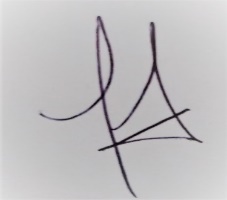 